Vaja 63 - Uporaba pen tool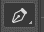 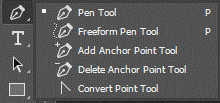 1. S pen toolom na novem raznem layerju nariši: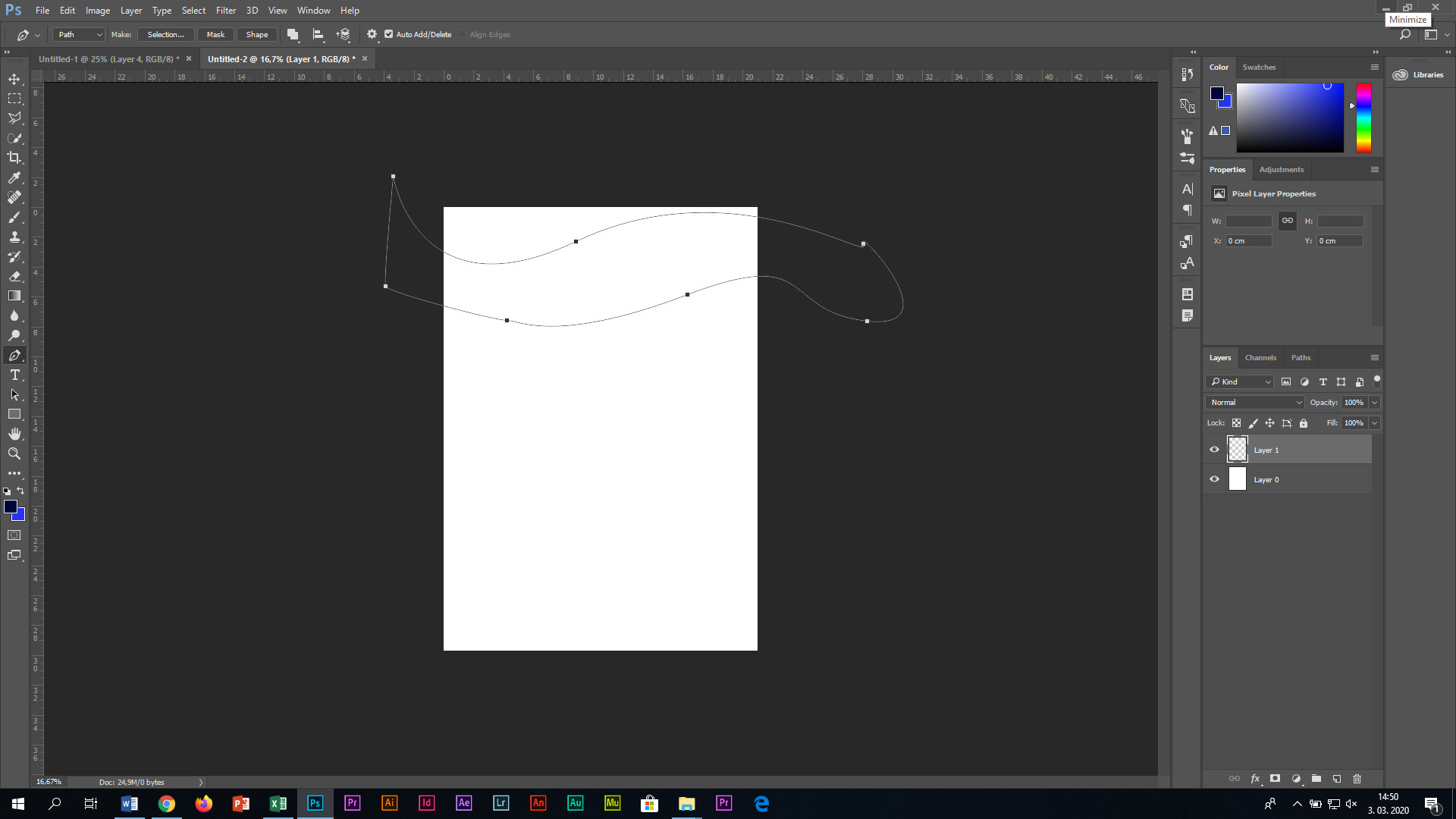 2. Pretvori krivulj (Path) v izbiro (Selection)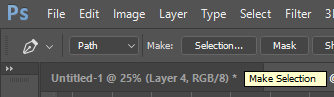 3. Pobarvaj izbiro s prelivom barv.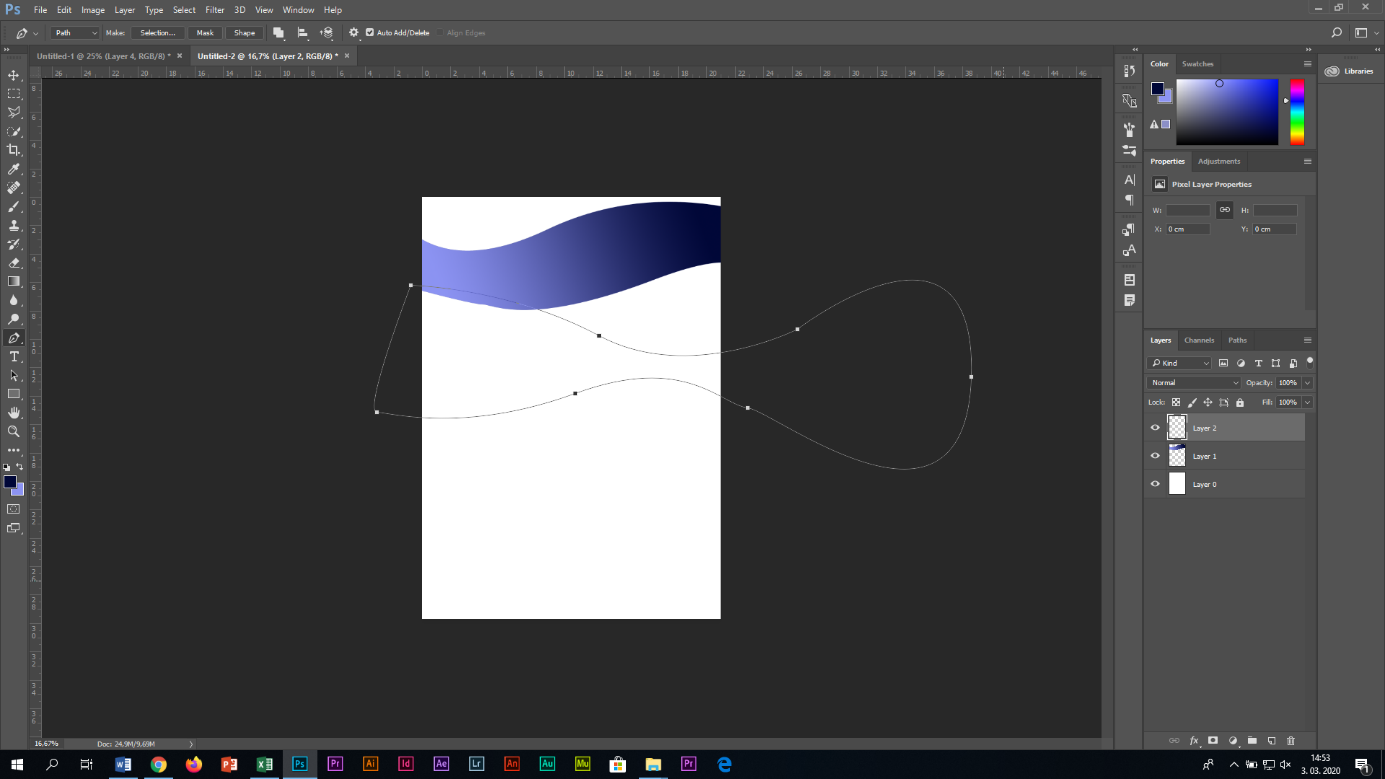 4. Odpri novi layer in ponovno s pen tool nariši lik in ga pretvori v izbro. Zapolni z barvnim prelivom.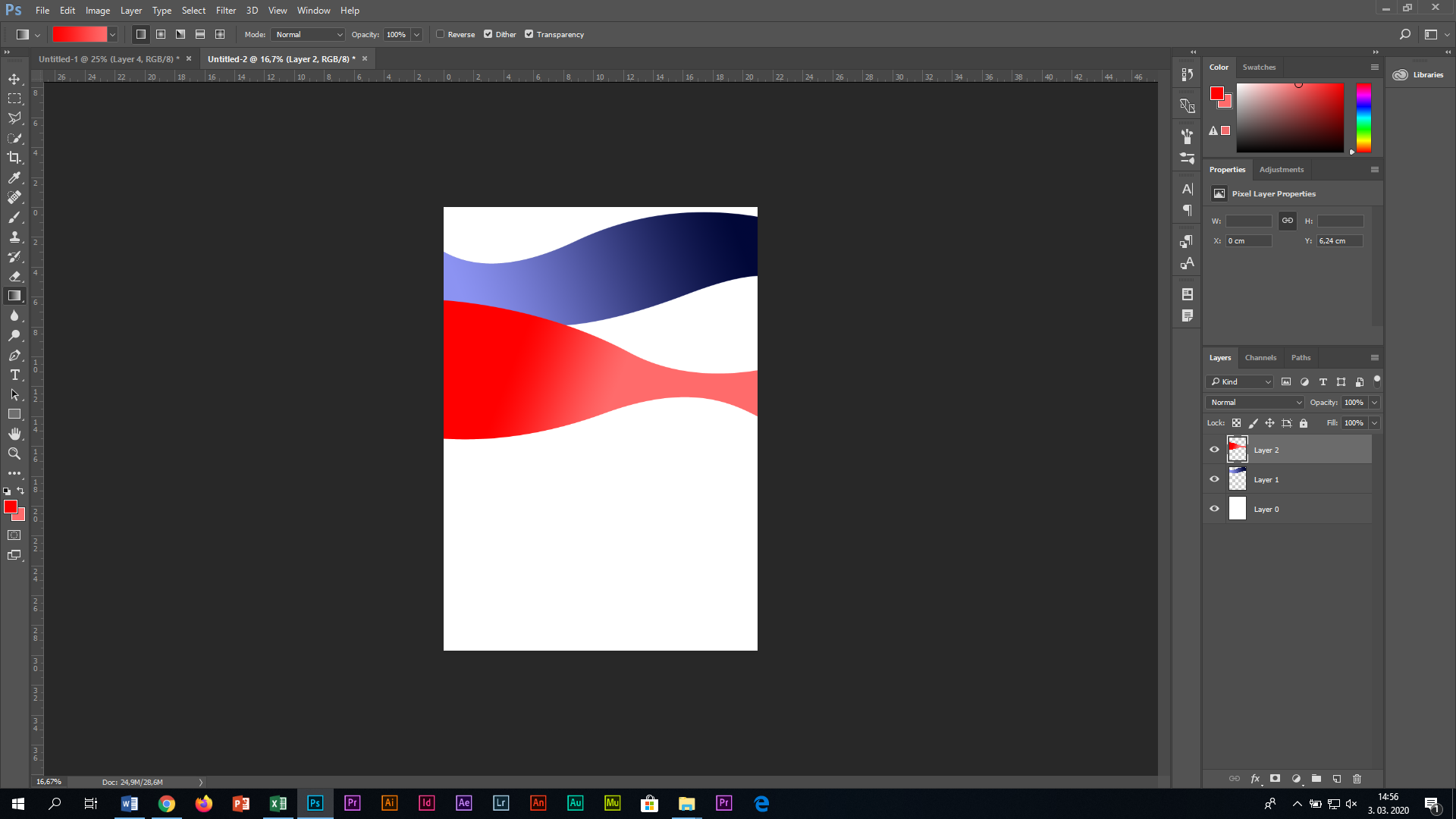 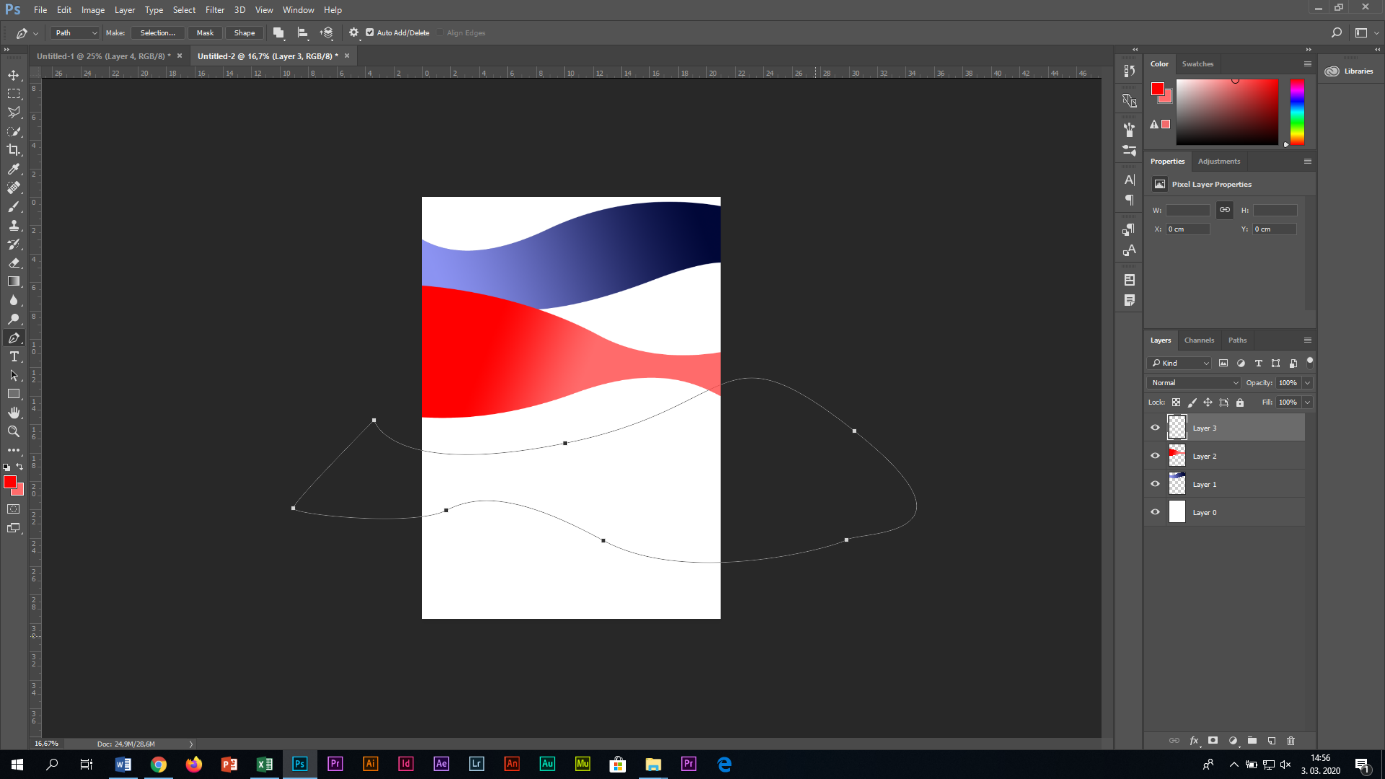 5. Nadalujuj in na nov layer naredi novo lik in ga pobarvaj.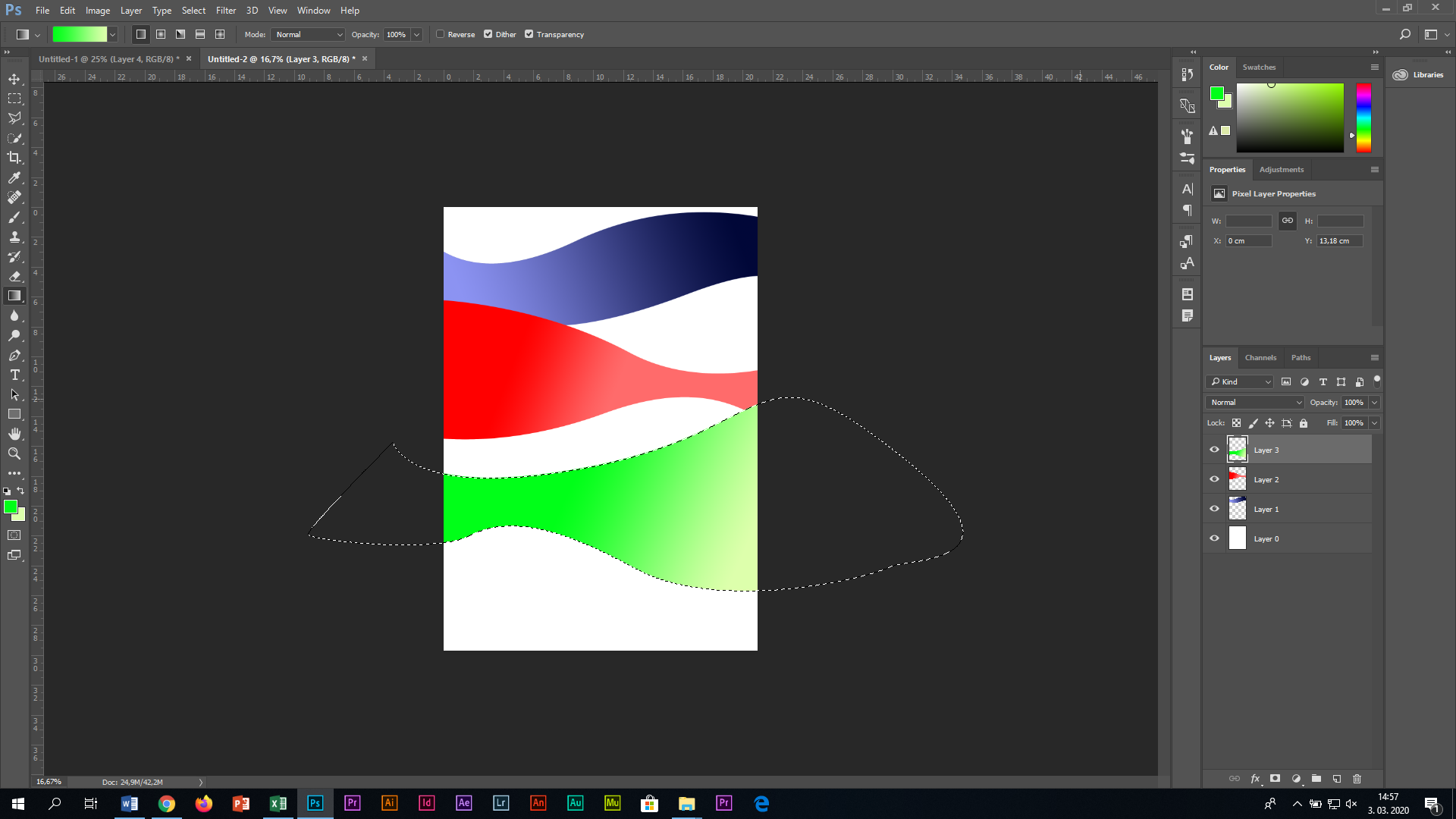 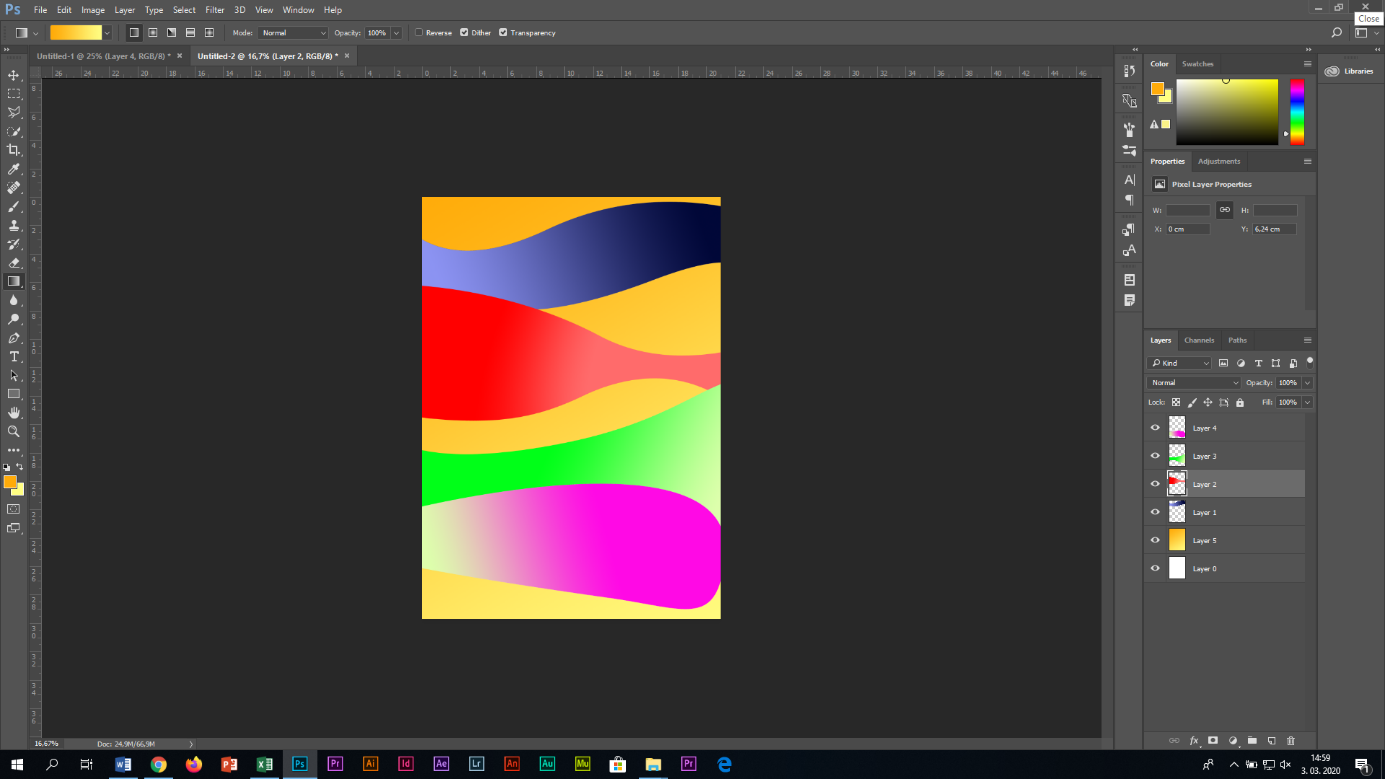 Uporabi barvni model iz:https://color.adobe.com/create/color-wheelEKONOMSKA ŠOLANOVO MESTOVAJA V PHOTOSHOPUMedijsko oblikovanjeZdenko Potočar